Adjective PoemsAn adjective is a poem of 6 lines which accumulates a list of adjectives.Creating an adjective poem is good practice for identifying and using adjectives, as well as introducing to word order and adjectival agreement.There is a suggested pattern:Line 1: 		NounLine 2: 		Same noun + is/are + adjectiveLine 3:		Same noun + is/are + adjective 1, adjective 2Line 4: 		Is/are + adjective 1, adjective 2, adjective 3Line 5: 		Adjective 1, adjective 2, adjective 3 , adjective 4Line 6: 		New (related) nounEg:LanguagesLanguages are essentialLanguages are essential and creativeAre essential, creative and powerfulEssential, creative, powerful, funCommunicationSuggested Lesson Plan1. Draw on previous knowledge of adjectives by presenting a noun and asking students to provide suitable adjectives that relate to it. Discuss position of adjectives and adjectival agreement, if necessary.2. Tell students that they are going to create a poem comprising mostly adjectives3. Students create an adjective poem in groups, then alone (perhaps for homework)and then perform it to the class and create calligrams for display.Note: this lesson can be used with a topic being studied or for descriptions ofpeople, places, hobbies, interests, etc.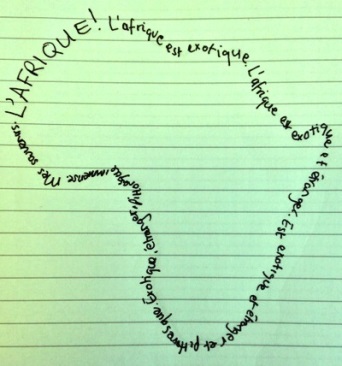 L’AfriqueL’Afrique est exotiqueL’Afrique est exotique et étrangèreEst exotique, étrangère et pittoresqueExotique, étrangère, pittoresque et immenseMes souvenirs